RESUMECURRICULUM VITAE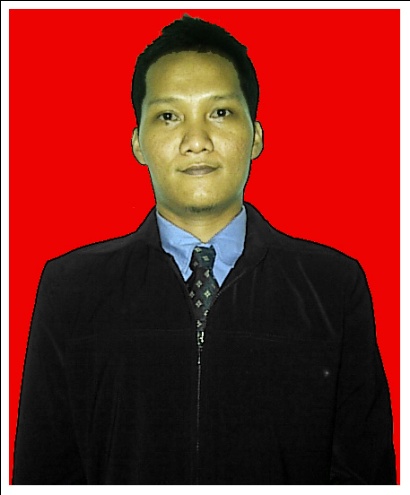                                     Geological modeling (Surpac) and  Resource Estimation. Feasibility Studies    :  Economical and Technical aspects on Mining Feasibilty Study 	Pit Geologist              : Pit Inventory, Pit Quality control, and update model by minescapePERSONAL DETAILSPERSONAL DETAILSPERSONAL DETAILSName:Renzo Feodor Birth/ Date:Muntok City, Bangka-Belitung Island Province / 31 March 1981 Gender / Marital Status:Male / MarriedHeight/ Weight:168 cm / 55 kgReligion:MoeslemCitizenship:IndonesiaAddress:Jl. Pasir Layung North VI No 06, Bandung – West Java Phone:0812-54891631E-mail:feodor_the@yahoo.co.idEDUCATIONEDUCATIONEDUCATIONYears1.Geological majors, Padjadjaran University (UNPAD)1999 – 20062.SMUN 2 Bandung, West Java – Indonesia1996 – 19993.SMPN 1 Muntok, Bangka Belitung Islands- Indonesia1993 – 19964.SDN 448 Muntok, Bangka Belitung Islands- Indonesia1987 – 1993WORKING EXPERIENCEWORKING EXPERIENCEWORKING EXPERIENCEYearsPT. Kaltim Jaya Bara as PIT Geologist2013 - 2014Scope of Work :                   - Pit Inventory2013 - 2014                                             - Pit Control & Monitoring2013 - 2014                                             - Pit Quality Control2013 - 2014                                             - Update Model Geologi2013 - 2014                                             - Evaluasi Geological Loss (model vs WB)2013 - 2014                                             - Quality Support For Pit Development2013 - 2014PT. Jaya Safana Jakarta as Senior Geologist2012 - 2013Scope of Work                   : - Geological Modelling Assessment2012 - 2013                                             - Resource Estimation2012 - 2013                                             - Hauling and Barging Plan Assessment2012 - 2013                                             - Legal and Non technical Assessment (Forestry, CNC, etc)2012 - 2013PT. Global Resource Consultant as Senior Geologist2009 - 2012Scope of Work                  :  - Head of geological survey & mapping team2009 - 2012                                             - Head of drilling exploration team2009 - 2012                                             - Member of feasibility studies team2009 - 2012                                             - Member of RKAB and Mine closured plan team2009 - 2012PT. Mandiri Inti Perkasa as Well Site Geologist2009Scope of Work                   : - Recording subsurface lithology2009                                             - Core description and handling2009                                             - Geophysical logging and drilling data reconsiliation2009                                             - Supervised drilling activities2009Freelance Junior Geologist2007 – 2009Scope of Work                   : - Geological mapping of various deposit including mineral, coal, and quarry from Sumatra, Kalimantan, Sulawesi, Jawa, Maluku, NTT until Papua2007 – 2009                                             - Drilling exploration of various deposit including mineral and coal from Sumatra, Kalimantan until Sulawesi2007 – 2009COURSE/FIELD TRIP/WORKSHOPCOURSE/FIELD TRIP/WORKSHOPCOURSE/FIELD TRIP/WORKSHOPTitlePlace HeldYearsFunctional Responsibilities on entire UNPAD Geological Student Association’s activities (Course, Sports, Music, Social)Jatinangor and Bandung2001 - 2002Seminar"Fluvial-Deltaic Depositional Environment System " by AAPG Student Chapter UNPADBandung2002Seminar"Java Trench Expedition and Its New Tectonic Setting’s Significance For Western Half of Indonesia" by FORHIMAGITrisakti – Jakarta2003Seminar "Petroleum-plays System for Exploration Method on Carbonate Rocks-Trap" by FORHIMAGITrisakti – Jakarta2003"Cipamingkis River Geological Field Trip " by FORHIMAGIBogor2003National Seminar "Prospect of Investment on Indonesian Mining, Oil and Gas Resources" by AAPG Student Chapter UNPADBandung2003Course "Basic of Seismic and Subsurface Geological Mapping"- by HMG unpadUNPAD Jatinangor2004Course "Petroleum Trap System" by Mr.Awang Harun Satyana - IAGIUNPAD Jatinangor2004Seminar"Recognition on Impact Structure" by Prof. Tjia HD - HMG UnpadUNPAD  – Bandung2005Seminar"Plate Tectonic Reconstruction" by Prof.Robert Hall - HMG UnpadUNPAD  – Bandung2005Short Course "Drilling and Wireline Logging" by Mr.Cikko Majesta (TOTAL E&P Indonesia)UNPAD Jatinangor2005Course "Petrophysics-Key Discipline in the Integrated Reservoir Characterization" - AAPG Student Chapter UNPADUNPAD Jatinangor2005Seminar"3D Geological Model" by Mr.Alessandro Ficarra - AAPG student chapter UNPADUNPAD Jatinangor2005Course "Mineral Eksploration" by Mr.Bajanudin Tambun (PT. Antam Tbk) -  HMG UnpadUNPAD Jatinangor2005Course "Systematic Exploration Method for Many Ore Type" - AAPG Student Chapter UNPADUNPAD Jatinangor2005Course "Introduction to Open Hole Logging Interpretation" by Mr. Mario Petricola (Schlumberger) - AAPG SC UNPADUNPAD Jatinangor2006TRAININGTRAININGTRAININGTitlePlace HeldMonth/YearsTraining "Guide to Interview and Self Awareness" by SPE student ChapterITB  – BandungJune 2001Remote Sensing Application and Pricipal using ER MapperGeotechnology Dept.  LIPI – BandungOctober 2003Survival, Navigation, Search and Rescue Basic Training ZABRA – BandungJune 2005Detail Mapping and Drilling (Practical Work) on KUD ConsultantBuahbatu – BandungJune 2006GEOLOGICAL SKILLSGeological Mapping  : Reconnaissance, Prospecting, Preliminary Exploration, and Detail Exploration (for  Coal  and Minerals: bauxit, Iron Ore, Gold, Lead, Manganese, Nickel, Iron Sand, Zircon)Geological Drilling  :  Borehole planning, wellsite geologist (Coal,nikel,Iron Sands dan zirkon), Sample Control,COMPUTER SKILLSCOMPUTER SKILLSCOMPUTER SKILLSSoftwareSoftwareSoftwareOperating System:MS WindowsGeological Software:MapInfo, Surpac, Minescape, Rockwork, Logplot, ER-Mapper, Mapsource, Global Mapper, Rosesets, Dips, Stress, Surfer, DEM software, dllGeneral Software:MS Office, CorelDraw, Adobe warez,  dllSUPPORTING SKILLSSUPPORTING SKILLSSUPPORTING SKILLSLanguageLanguageLanguageEnglish                                       :  Fluent (writing/speaking)Bahasa Indonesia                        :  Fluent (writing/speaking)Exploration Technical Team’s CoordinatorExploration Project ManagementReport Writing and Proposal Drafting If needed, has a capabilities to work alone in the field (prospecting,or reconnaissance survey) Highly adaptive, good team’s player with excellent social skillsHard worker, high disciplined, show great capacity to handle work pressureThough worker on hard or remote area ORGANIZATIONAL EXPERIENCEORGANIZATIONAL EXPERIENCEORGANIZATIONAL EXPERIENCEOrganizationPostYearsHMG (Geological Student Association) HMG Chief2001IAGI Student Chapter IndonesiaMembers2001Z.A.B.R.A (Outdoor Activities Group)Junior Members2005REFERENCE1. Dr. Iwan Aswan Hrp, Ir., DEA  (Exploration Expert, and Mining Consultant, eks Director @ DESDM Indonesia)     Address: Kompleks Tamansari Bukit Bandung, Jl. Terusan Ahmad yani Blok-VIII No.2, Bandung, West Java       Phone: 0813220400222. Mr. David Lau  (Project Manager @  PT. Trimega Utama Corporindo–East Halmahera Nikel Exploration project, May  2011 ; Site Manager @  PT. Bun Yan Hasanah-Manganese Ore Exploitation,Kefa , January 2013)    Phone: 082198937118  Email : david_lau_mmc@yahoo.com3. Ms. Christine Primiarti  (Project Manager  @ PT. Global Mining Service–East Kalimantan Coal Exploration Project, October-November  2009)             Email : dhieva910@yahoo.com ; christine.priyanto@gmservices.co.id4. Mr. Ikhlas Prasetia  (Superintendent Quality Control – PT. Kaltim Jaya Bara)      Phone: 08112246177  Email : ikhlasprasetia@yahoo.com